УТВЕРЖДАЮ:                Директор МКОУ «ШСОШ»___________Газимагомедов Г.Г.ПОЛОЖЕНИЕО СОВЕТЕ ОТЦОВ  МКОУ «ШСОШ»1.                  Общие положения.      Совет Отцов общеобразовательного учреждения МКОУ «ШСОШ» является общественным органом и создан в соответствии с п.1 ч.6 ст. 26 Федерального закона «Об образовании в Российской Федерации» с целью учета мнения родителей (законных представителей) обучающихся по вопросам управления образовательной организацией.             Совет отцов в своей деятельности руководствуется Конвенцией о правах ребенка, Федеральным законом № 273-ФЗ «Об образовании в Российской Федерации», Уставом общеобразовательного учреждения, Положением о родительском комитете и настоящим Положением.            Деятельность Совета отцов осуществляется на принципах гласности и свободного коллективного обсуждения вопросов.            Совет отцов работает в контакте с администрацией школы, педагогическим советом, общешкольным родительским комитетом, другими органами управления и общественными организациями, педагогическим составом.2.                  Цели, задачи и функции.                 Основной целью деятельности Совета отцов является укрепление связи семьи и школы в деле воспитания, обучения и профилактики негативных проявлений среди учащихся.      Совет отцов выполняет следующие задачи и функции:                 - пропагандирует положительный опыт семейного воспитания, принимает меры к повышению ответственности родителей за воспитание детей;            - проводит мероприятия по укреплению дисциплины среди учащихся школы;            - осуществляет социальную защиту, поддержку и адаптацию детей к жизни в обществе, принимает участие в работе с учащимися и их родителями по профилактике девиантного поведения (то есть, поведения, отклоняющегося от общепринятых норм);            - принимает участие в работе школьного Совета по профилактике, связанных с профилактикой девиантного поведения учащихся и проявлениями такого поведения;            - принимает участие в выявлении причин и условий девиантного поведения учащихся, нарушения учащимися дисциплины;            - содействует обеспечению единства педагогических требований к учащимся;            - принимает меры по правовому воспитанию учащихся;            - планирует и организует профилактическую работу с неблагополучными семьями;            - осуждает поведение родителей, не выполняющих свои обязанности по воспитанию и обучению детей. При необходимости ставит перед государственными организациями вопрос о привлечении таких родителей к ответственности, установленной Законодательством РФ;            - оказывает помощь классным руководителям в проведении работы по формированию здорового образа жизни и профилактике негативных проявлений;            - принимает участие в классных, общешкольных, районных мероприятиях;            - выносит проблемные вопросы на обсуждение педагогического совета, общешкольного родительского собрания, родительского комитета;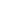             - принимает участие в проведении профилактических рейдовых мероприятий, организуемых администрацией школы;              -  при необходимости участвует в индивидуальной работе с учащимися и родителями, состоящими на профилактических учетах.3.      Порядок формирования и состав      Совет отцов создается силами общешкольного родительского комитета на добровольных началах сроком на 1 год.       Состав Совета отцов согласовывается общешкольным родительским комитетом и утверждается приказом директора школы. В состав совета отцов входят 1-2 родителя от каждого класса.       В состав Совета отцов может входить председатель, его заместитель, секретарь и члены Совета.       Председатель Совета отцов избирается на первом заседании.       Прекращение деятельности Совета отцов осуществляется по согласованию общешкольного родительского комитета и приказа директора школы.4.      Права. ОтветственностьСовет отцов имеет право:- вносить предложения органам управления школы, совету учащихся и получать информацию о результатах их рассмотрения;- обращаться за разъяснениями по различным вопросам к директору школы, классным руководителям, учителям по предметам, педагогу-психологу;- обращаться за разъяснениями в различные компетентные учреждения и организации;- заслушивать публичный доклад директора;- принимать участие в работе школьного Совета по профилактике;- давать разъяснения и принимать меры по рассматриваемым обращениям;- организовывать постоянные или временные комиссии под руководством членов Совета для исполнения своих задач и функций;- председатель Совета может присутствовать (с последующим информированием Совета) на отдельных заседаниях педагогического совета, других органов управления по вопросам, относящимся к компетенции Совета.Совет отцов несёт ответственность за:- выполнение решений Совета;- качественное принятие решений в соответствии с действующим законодательством.5.      Порядок работыСовет отцов собирается на заседания один раз  в четверть в  соответствии с планом работы.Заседание считается правомочным, если на его заседании присутствуют ½ численного состава членов Совета.Решения Совета отцов принимаются простым большинством голосов. При равенстве голосов, решающим считается голос председателя Совета.Заседание Совета отцов ведёт председатель Совета.Решения Совета отцов, принятые в пределах его полномочий и в соответствии с законодательством, являются рекомендательными и доводятся до сведения директора школы, педагогического совета школы, родительского комитета школы и совета учащихся (при необходимости).6.      ДокументацияЗаседания Совета отцов оформляются в протоколе. В протоколах фиксируется ход обсуждения вопросов, предложения и замечания членов Совета.  Протоколы подписываются председателем Совета отцов.Совет отцов может иметь план работы на один учебный год.План работы на учебный год согласуется с директором школы.Документация Совета отцов хранится в архиве школы. Срок хранения 3 года.